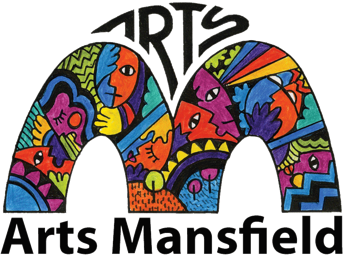 Arts Mansfield Inc. Committee nomination formPlease send to our email so that we receive it by January 20 2024 Email: artscouncilmansfield@gmail.comNomination for committee position, Arts Council of Mansfield Inc.I _______________________________________________________ (Name)Of, _______________________________________________________ (Address) Agree to nominate for the position of:_______________________________________________________ (President, Vice President, Secretary, Treasurer, Membership Secretary, Social Media/Website/Marketing Support Officer, Fundraising & Sponsorship, Event liasion), of the Arts Council of Mansfield Incorporated for the year of 2024Signature of Nominee		DateProposed byI, ____________________________________________  a member of the Arts Mansfield Incorporated nominate the applicant, who is personally known to me, for the above role of the Association.______________________________           _____________________________           Signature of Proposer	DateSeconded byI, ____________________________________________, a member of theArts Mansfield Incorporated second the nomination of the applicant, who is personally know to me, for the above role of the Association.______________________________           _____________________________Signature of Seconder	Date